Дополнительная общеразвивающая программатехнической направленности«Мир компьютерной анимации»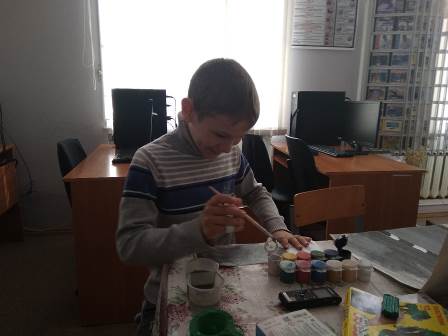 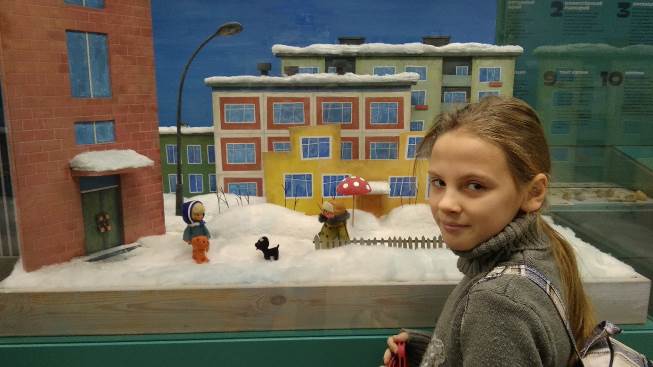 